2023 Grant Application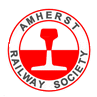 PLEASE NOTE THAT THIS IS AN EDITABLE WORD DOCUMENTPlease type only in the boxes provided, noting that they will “grow” if you need more space.  Any photos and/or plans can be included separately.Section One: OverviewPlease provide an overview of your proposal, including: Brief description of the proposalPurpose and key anticipated outcomesIndividuals or communities servedAmount of funding requestedOverview of how funds will be spentTimeline Section Two: Organization information Please provide your organization mission statement. Tell us about the history of your organization. Tell us about your current programs and activities.Please describe a few top accomplishments of your organization within the last three years.Please provide your IRS EIN number and a copy of your non-profit status.Please list your Board of Directors and include short bios.Please list key staff involved with this project and upload/attach their resumes.Section Three: Proposal detailsPlease provide your proposed budget for the project. Please provide this specific data:Grant Funds RequestedMatching Grant Funds AvailablePlease describe the problem or need which you seek to solve.Please describe the purpose and objectives of your proposal. Please provide details regarding the design and strategy of your proposal. Please provide an overview of your proposed timeline. Please list any partners in this proposal, and the partner’s role and your relationship with them. Please identify the anticipated leadership of the proposal and upload/atttach their resume(s).Please describe your plan for sustainability of the project or initiative after the grant award has been exhausted. Section Four: Evaluation informationPlease describe the desired measurable outcomes and their anticipated timeline. Please describe how you intend to measure and report on the effectiveness of the proposal. Section Five: Supplementary information Please include any supplementary documents which you feel will be essential to the review committee. Section Six: Contact informationName and Title – please print.Signature and date.Email address.Website. Phone number.Mailing Address.Signature and date confirming agreement with award/grant conditions outlined on website.Send your grant application to president@amherstrail.orgDEADLINE – Applications must be received no later than May 31,2023